Отгадай кроссворд и раскрась овощи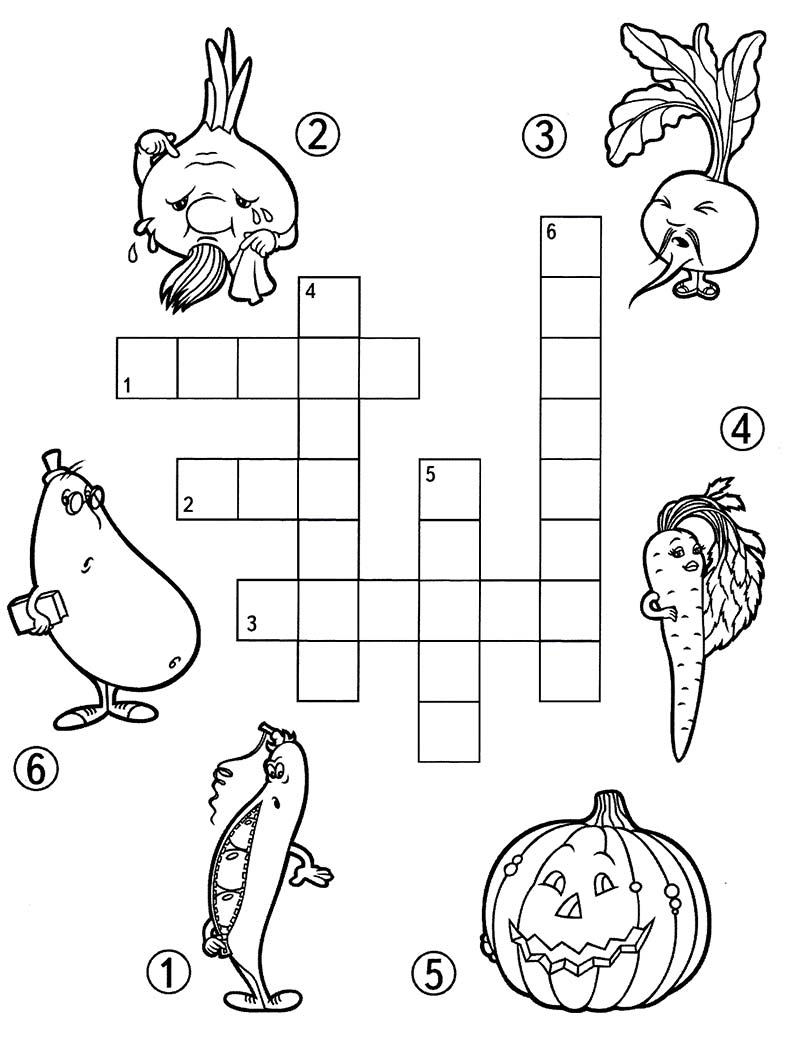 Отгадай загадкиНе живое,А на всех языках говорит.*****Крашеное коромыслоНад рекой повисло.******В голубенькой рубашкеБежит по дну овражка.